NOM : __________________________	Prénom(s) : __________________________Né(e) le : ___/___/______      Age : __________  	Lieu de naissance : ____________________________Nationalité : _____________________________	Date limite de validité de la carte de séjour : ___/___/_____Adresse personnelle (indiquez une adresse permanente pour échange de correspondance) : ____________________________________________________________________________________________________________________________________________________________________________________Code postal : _______________________________	Ville : _______________________________________Tél. fixe : __________________________________	Tél. mobile :__________________________________Adresse mail (très lisible) : _______________________________@_____________________________ Vous allez faire un stage à l’étranger, précisez la période : du ______________ au  ______________Vous présentez votre candidature à CESI Ecole d’Ingénieurs spécialité BTP par apprentissage, Campus de NanterreRéférente handicap pour le campus : Christelle PINEL – cpinel@cesi.frPièces à joindre au dossier et à envoyer au centre de choix 1 avant le _________________    Copie des diplômes et relevé de notes *  (Bac, Bac+2 et autres diplômes)                          Copie des bulletins scolaires* (depuis la terminale)    1 photo agrafée au dossier           CV          Lettre de motivation     Justificatif d’aménagement pour les candidats en situation de handicap                                        Copie de la carte d’identité ou titre de séjour     Avis définitif d’attribution de bourse	        	                                   Avis de poursuite d’études**      Attestation CVEC                         Chèque de 100,00 € à l’ordre de CESI Association au titre des frais de dossier**** Documents à nous faire parvenir ultérieurement pour les diplômes en cours d’obtention** Facultatif ***Pour les boursiers et sur présentation de l’avis définitif d’attribution de bourse, les frais de dossier s’élèvent à 50€Cadre réservé à l’administrationN° dossier recrutement : ____________________   Dispensé(e) des épreuves  de connaissances             Dossier dérogatoire  AUTRES DIPLOMES ET FORMATIONS(BAFA, certifications professionnelles, …)EXPERIENCES EN ENTREPRISE(Stages ou emplois)LANGUES ETRANGERESSEJOURS A L’ETRANGER(Merci d’expliciter les sigles)CONSTITUTION DU DOSSIERN° de sécurité sociale (15 caractères) : ___________________________________            N° INE (11 caractères) : _______________________________________________Baccalauréat : _______________________________________________________  Obtenu :       Oui, Année d’obtention : ___________        NonMention :  Très  Bien            Bien       Assez Bien           Sans mentionDiplôme BAC + 2 : ______________________________________________________________________                 En cours             Obtenu,  Année d’obtention : ______________Nom de l’établissement Bac+2 : ___________________________________________________________Code postal : _____________    Ville : ______________________________________________________Formation en cours : ____________________________________________________________________Nom de l’établissement : ________________________________________________________________Code postal : _____________    Ville : ______________________________________________________Votre statut :       Apprenti(e)             Etudiant(e)              Salarié(e)              Demandeur d’emploiAvez-vous déjà été candidat(e) à une formation d’ingénieurs de CESI Ecole d’Ingénieurs ?    Non       Oui et j’ai été admissible        Oui et je n’ai pas été admissible                         Année : ___________ Centre : _________________ Formation : _____________________Etes-vous étudiant sportif de haut niveau ?    Oui              Non            Bénéficiez-vous d’un aménagement lié à une situation de handicap ?      Oui              Non             Etes-vous boursier ?       Oui              Non             POUR LES FORMATIONS EN APPRENTISSAGE UNIQUEMENT :Mobilité géographique (entreprise d’apprentissage) Précisez les régions et/ou les départements         Mobilité nationale      	                                                  Mobilité régionale : __________________________                                         	                                                  Mobilité départementale : _____________________                                   Si vous êtes en contact avec des entreprises en vue de signer un contrat d'apprentissage, merci de nous indiquer leurs coordonnées :______________________________________________________________________________________________________________________________________________________________________________________________________________________________________________________________________________________________________________________________________________________________________________________________________________________________________________Avez-vous une promesse d’embauche :        Oui                   NonRappel : la signature d’un contrat d’apprentissage est soumise à conformité du code du travail.Comment avez-vous connu CESI Ecole d’Ingénieurs ?Par un ami, une connaissance	 	     Précisez : _________________________________Lors d’un salon	                  	      Précisez : _________________________________Par une publicité	                  	      Précisez : _________________________________Par un article dans la presse	                     		      Précisez : _________________________________A la radio	                     		      Précisez : _________________________________Par un guide, un annuaire	                  	      Précisez : _________________________________Lors d’un forum, une présentation (IUT, Lycée)  	      Précisez : _________________________________Lors d’une journée « portes ouvertes »	      Précisez : _________________________________Par le site internet de CESI	                      	      Précisez : _________________________________Par un autre site internet	                               	      Précisez : _________________________________Par un e-mail	                     		      Précisez : _________________________________Par les réseaux sociaux		                  	       Précisez : _________________________________Autre 		                  	       Précisez : _________________________________   Remarques concernant les pièces manquantes de votre dossier :Je soussigné(e) _____________________________________________certifie exacts les renseignements portés dans le présent dossier. Fait à ______________________________ ,  le _____________________                                          Signature du candidatPROTECTION DES DONNEES PERSONNELLES COMMUNIQUEES PAR LE CANDIDATEn vertu du dossier de candidature/d’inscription que vous venez de renseigner, les données vous concernant feront l’objet d’un traitement dont le responsable est CESI (siège social : Tour PB5 (6e étage) 1, avenue du Général de Gaulle F-92074 Paris La Défense).Les champs marqués d’un « * » sont obligatoires et le dossier ne pourra être traité s’ils ne sont pas complétés. Elles seront utilisées par les services administratifs et pédagogiques pour :L’édition et la signature du contrat ou de la convention de formation et tout autre document contractuel le cas échéant,L’inscription administrative et pédagogique au parcours de formation,L’ouverture de compte aux services associés, et notamment les services numériques (ENT, plateformes LMS, …),La communication des courriers et documents de gestion et suivi du parcours de formation.Ces données seront conservées pendant toute la durée de votre inscription au parcours de formation puis un (1) an après la fin du parcours de formation. En cas de délivrance d’un titre ou d’un diplôme, les données relatives à celle-ci seront conservées pendant une durée de 99 ans à compter de la date d’édition du diplôme ou du certificat.Le traitement de données ne fait pas l’objet d’un transfert en dehors du territoire de l’Union européenne. Certaines données sont susceptibles d’être communiquées à des partenaires de CESI en vue de la mise en œuvre de la formation. Les données sont transmises à l’association des diplômés de CESI dénommée CESI Alumni.Conformément à la réglementation applicable en matière de protection des données personnelles, vous disposez d’un droit d’accès, de rectification, d’opposition, de limitation du traitement, de portabilité pour demander le transfert de vos données lorsque cela est possible et d’effacement. Ces droits peuvent être exercés à l’adresse suivante : cil@cesi.fr. Veillez à préciser vos nom, prénom, adresse postale et à joindre une preuve de votre identité à votre demande.Vous pouvez consulter la politique de protection des données personnelles de CESI à l’adresse https://www.cesi.fr.En cas de difficulté dans la gestion de vos données personnelles, vous pouvez introduire une réclamation auprès de la CNIL.COMPLEMENTS D’INFORMATIONVotre formation de premier choix est la formation BTP, merci de numéroter votre choix d’options par ordre de préférence.Le choix définitif de l’option se déterminera en cours de formation (et, en accord avec l’entreprise d’apprentissage)Certaines options sont ouvertes dans tous les campus, d’autres, nécessitant des infrastructures techniques et matérielles spécifiques, sont ouvertes dans quelques campus. Dans ce cas, une mobilité est proposée aux élèves ingénieur-e-s afin qu’ils puissent rejoindre le campus et y réaliser l’option choisie.COMPLEMENTS D’INFORMATIONVotre formation de premier choix est la formation Généraliste, merci de numéroter votre choix d’options par ordre de préférence.Le choix définitif de l’option se déterminera en cours de formation (et en accord avec l’entreprise d’apprentissage)Certaines options sont ouvertes dans tous les campus, d’autres, nécessitant des infrastructures techniques et matérielles spécifiques, sont ouvertes dans quelques campus. Dans ce cas, une mobilité est proposée aux élèves ingénieur-e-s afin qu’ils puissent rejoindre le campus et y réaliser l’option choisie.COMPLEMENTS D’INFORMATIONVotre formation de premier choix est la formation Informatique (parcours exia), 1 : Merci de numéroter votre choix de dominante par ordre de préférence.Le choix définitif de la dominante se fera en cours de formation 2 : Merci de numéroter votre choix d’options par ordre de préférence.Le choix définitif de l’option se déterminera en cours de formationCertaines options sont ouvertes dans tous les campus, d’autres, nécessitant des infrastructures techniques et matérielles spécifiques, sont ouvertes dans quelques campus. Dans ce cas, une mobilité est proposée aux élèves ingénieur-e-s afin qu’ils puissent rejoindre le campus et y réaliser l’option choisie COMPLEMENTS D’INFORMATIONVotre formation de premier choix est la spécialité Systèmes Electriques et Electroniques Embarqués, merci de numéroter votre choix d’options par ordre de préférence.Le choix définitif de l’option se déterminera en cours de formation (et en accord avec l’entreprise d’apprentissage)Certaines options sont ouvertes dans tous les campus, d’autres, nécessitant des infrastructures techniques et matérielles spécifiques, sont ouvertes dans quelques campus. Dans ce cas, une mobilité est proposée aux élèves ingénieur-e-s afin qu’ils puissent rejoindre le campus et y réaliser l’option choisie 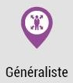 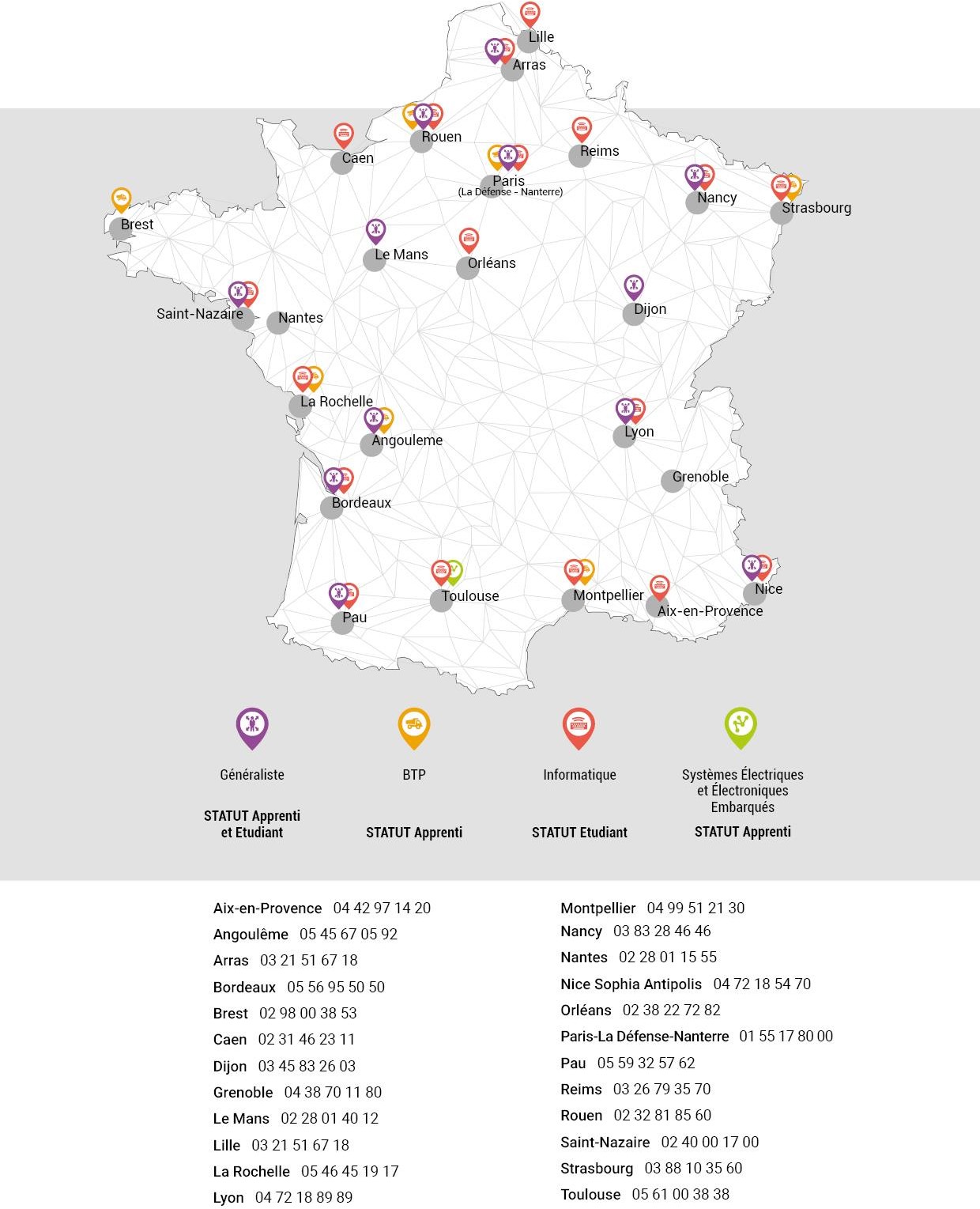 Pour les campus du Mans et Dijon uniquement sous statut ApprentiPour le campus de Bordeaux uniquement sous statut EtudiantEn vertu du dossier de candidature que vous venez de renseigner, les données personnelles collectées feront l’objet d’un traitement dont le responsable est CESI (siège social : 1 avenue du Général de Gaulle Tour PB5, 92074 Paris La Défense). Elles seront utilisées par les services administratifs et pédagogiques pour l’édition des documents contractuels, l’inscription au parcours de formation, l’ouverture de compte aux services associés et la communication des documents de gestion et suivi du parcours de formation. Pour plus d’informations, vous pouvez consulter la politique de protection des données personnelles de CESI à l’adresse www.cesi.fr.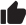 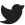 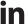 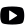 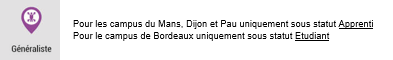 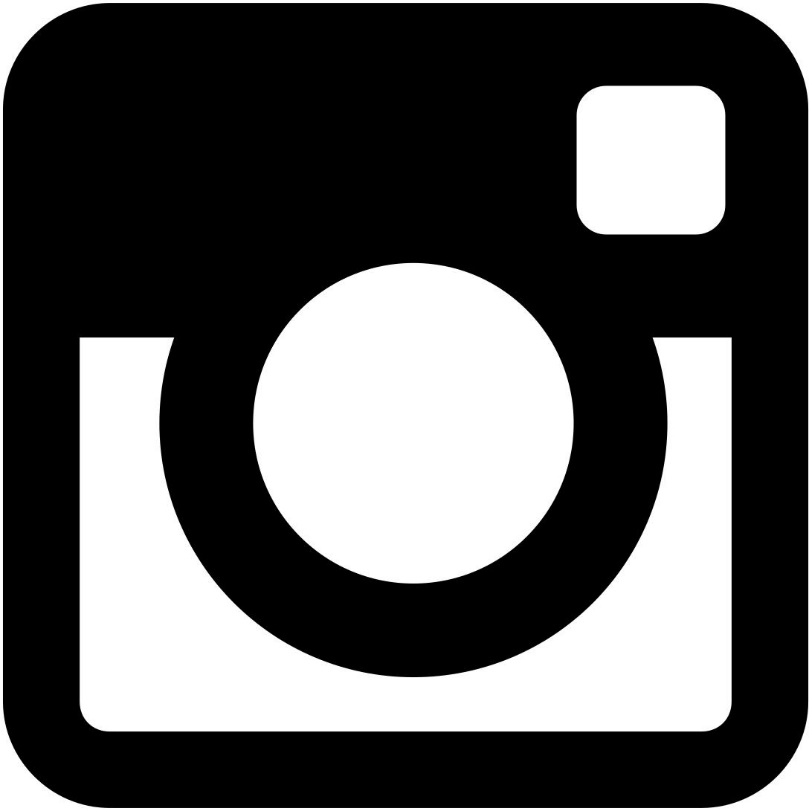 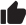 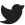 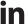 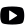 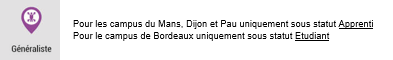 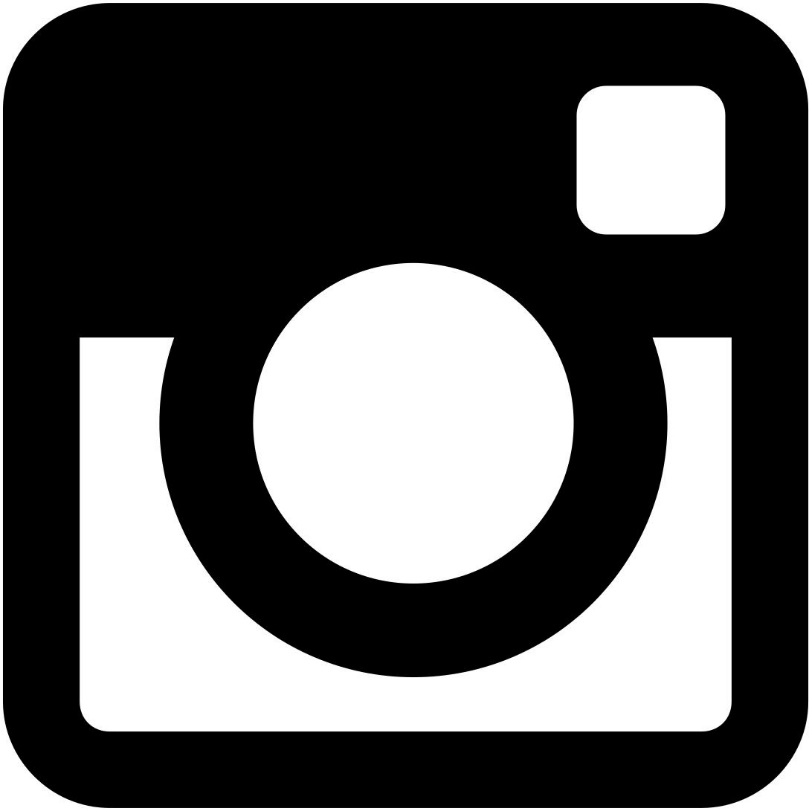 Cycle Ingénieur-eCentreChoix 1                        BTP              Nanterre   Choix 2Choix 3ANNEEETUDES POURSUIVIES(même celles non sanctionnées par un diplôme)DIPLOMES OBTENUS(explicitez les sigles)DATES
et DUREENOM DE L’ENTREPRISE, ATELIER ou SERVICESSECTEUR D’ACTIVITEFONCTIONou EMPLOIS LANGUESLECTUREfaible/moyen/courantREDACTIONFaible/moyen/courantCONVERSATIONFaible/moyen/courantPAYSDATES et DUREEMOTIFOptions Options Ne sais pas encore précisémentBâtimentTravaux publicsBIM Economie de la ConstructionEfficacité énergétiqueGénie urbain – ville intelligente et durableGrand Paris / JOIngénierie de projets BTP  EntrepreneuriatRéhabilitation bâtiment énergétique Réhabilitation bâtiment – structureTravaux ferroviairesRecherche Conduite d’affairesResponsable affaires BTPBusiness Unit ManagerInnovation Management de projetsPrototypageQSE – DDJumeaux NumériquesOptions Options Ne sais pas encore précisémentConduite d’affairesEntrepreneuriatBusiness Unit ManagerManagement de projetsInnovationRechercheMaintenance 4.0Green Belt Lean 6 SigmaSupply Chain 4.0PrototypageQSE – DDFabrication Additive Métallique Efficacité énergétiqueRéhabilitation bâtiment énergétiqueIngénierie de projet BTPResponsable affaires BTP3D RA/RVRobotiqueJumeaux NumériquesDominantesDominantesNe sais pas encore précisémentLogicielRéseauxOptionsOptionsNe sais pas encore précisémentCyber sécuritéData scientist et Big Data3D RA/RVRobotiqueEntrepreneuriatInnovationManagement de projetsBusiness Unit ManagerConduite d’affairesRechercheGénie urbain – ville intelligente et durablePrototypageJumeaux Numériques 